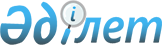 О дополнительном регламентировании порядка проведения мирных собраний, митингов, шествий, пикетов и демонстрации на территории Айтекебийского района
					
			Утративший силу
			
			
		
					Решение маслихата Айтекебийского района Актюбинской области от 11 марта 2015 года № 222. Зарегистрировано Департаментом юстиции Актюбинской области 01 апреля 2015 года № 4271. Утратило силу решением маслихата Айтекебийского района Актюбинской области от 15 июня 2016 года № 36      Сноска. Утратило силу решением маслихата Айтекебийского района Актюбинской области от 15.06.2016 № 36.

      В соответствии со статьей 6 Закона Республики Казахстан от 23 января 2001 года "О местном государственном управлении и самоуправлении в Республике Казахстан", статьей 10 Закона Республики Казахстан от 17 марта 1995 года "О порядке организации и проведения мирных собраний, митингов, шествий, пикетов и демонстраций в Республике Казахстан" Айтекебийский районный маслихат РЕШИЛ:

       Определить места для проведения мирных собраний, митингов, шествий, пикетов и демонстрацийна территории Айтекебийского района согласно приложению.

       Настоящее решение вводиться в действие по истечении десяти календарных дней после дня его первого официального опубликования.

 Места для проведения мирных собраний, митингов, шествий, пикетов и демонстраций на территории Айтекебийского района
					© 2012. РГП на ПХВ «Институт законодательства и правовой информации Республики Казахстан» Министерства юстиции Республики Казахстан
				
      Председатель сессии районного
маслихата

Ж. Камбаров

      Секретарь районного маслихата

А. Ермагамбет
Приложение к решениюАйтекебийского районногомаслихата от 11 марта 2015 года № 222№

Наименования
населенных пунктов


Места для проведения мирных собраний, митингов, шествий, пикетов и демонстраций

1

село Комсомол

Территория центрального парка села Комсомол

2

село Карабутак

Территория центрального стадиона села Карабутак

